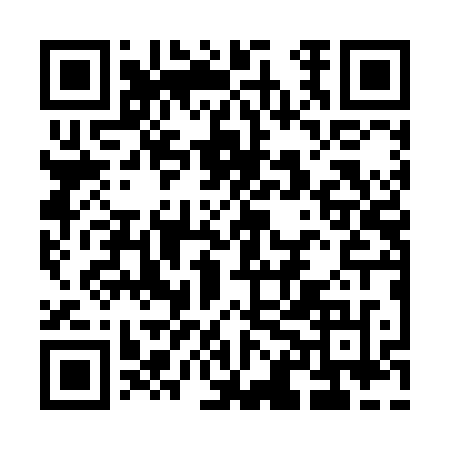 Prayer times for Courts of Crofton, Maryland, USAMon 1 Apr 2024 - Tue 30 Apr 2024High Latitude Method: Angle Based RulePrayer Calculation Method: Islamic Society of North AmericaAsar Calculation Method: ShafiPrayer times provided by https://www.salahtimes.comDateDayFajrSunriseDhuhrAsrMaghribIsha1Mon5:366:501:104:457:318:462Tue5:346:491:104:467:328:473Wed5:326:471:104:467:338:484Thu5:306:461:094:467:348:495Fri5:296:441:094:477:358:516Sat5:276:431:094:477:368:527Sun5:256:411:094:477:378:538Mon5:246:401:084:477:388:549Tue5:226:381:084:487:398:5510Wed5:206:371:084:487:408:5611Thu5:186:351:084:487:418:5812Fri5:176:341:074:497:428:5913Sat5:156:321:074:497:439:0014Sun5:136:311:074:497:449:0115Mon5:126:291:074:497:449:0216Tue5:106:281:064:507:459:0417Wed5:086:261:064:507:469:0518Thu5:076:251:064:507:479:0619Fri5:056:241:064:507:489:0720Sat5:036:221:054:517:499:0921Sun5:026:211:054:517:509:1022Mon5:006:191:054:517:519:1123Tue4:586:181:054:517:529:1224Wed4:576:171:054:527:539:1425Thu4:556:151:054:527:549:1526Fri4:536:141:044:527:559:1627Sat4:526:131:044:527:569:1728Sun4:506:121:044:527:579:1929Mon4:496:101:044:537:589:2030Tue4:476:091:044:537:599:21